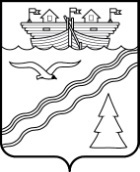 Администрация рабочего поселка Красные БакиКраснобаковского района Нижегородской областиПОСТАНОВЛЕНИЕот 20 января 2022 г.                                                                                            № 7О проведении публичных слушаний по проекту постановления Администрации рабочего поселка Красные Баки«О разрешении на условно – разрешенныйвид использования земельного участка»В соответствии со статьей 39 Градостроительного Кодекса Российской Федерации от 29.12.2004 года № 190-ФЗ, с Уставом муниципального образования - рабочий поселок Красные Баки Краснобаковского района Нижегородской области (с изменениями), с Положением о публичных слушаниях, с решением комиссии по землепользованию и застройке муниципального образования – рабочий поселок Красные Баки Краснобаковского района Нижегородской области от 19.01.2022 года № 1 , Администрация рабочего поселка Красные Баки постановляет:1. Провести публичные слушания по проекту постановления Администрации р.п. Красные Баки «О разрешении на условно – разрешенный вид использования земельного участка», расположенного по адресу: Нижегородская область, Краснобаковский район, рабочий поселок Красные Баки:- 24 метра северо-восточнее дома №15 по улице Медицинская, общей площадью: 28 кв. м., вид разрешённого использования – Объекты гаражного назначения.02 февраля 2022 года в 18-00 часов в здании Администрации рабочего поселка Красные Баки.2. Оповестить население муниципального образования - рабочий поселок Красные Баки о проведении публичных слушаний, по   вопросу   указанному в пункте 1 настоящего постановления, путем размещения на доске объявлений в здании Администрации рабочего поселка Красные Баки Краснобаковского района Нижегородской области, на официальном сайте Администрации рабочего поселка Красные Баки.3. Подготовку и проведение публичных слушаний по проекту постановления Администрации р.п. Красные Баки «О разрешении на условно – разрешенный вид использования земельного участка» возложить на специалиста Администрации Е.В. Смирнову.Глава Администрации 				                                       Н.С. Захар                                           